2021 ZONE SWIMMING CARNIVALDate: Monday March 8, 2021Venue: Angelo Anestics Aquatic CentreAddress: 98C Preddys Rd Bexley NorthCost : Students - $5.00 plus charges for individual school busTime: First call 9.30am (carnival to commence promptly at 9.45am)Guidelines:Schools may enter three competitors in 50m Freestyle events.School may enter only two competitors in each of the other formsOnly students who have swum the following qualifying times in the 200m medley and 100m freestyle are eligible to compete in those events.200m Medley :Jnr boys : 3.50.30Jnr girls :  3.50.30Snr boys:  3.06.41Snr Girls:  3.06.41100m freestyle :All age boys : 1.15.00All age girls :  1.20.00All schools are required to submit their teams on the spread sheet and return to Jessica.errington1@det.nsw.edu.au at the completion of the school carnival. Also, all schools are required to provide two teachers to assist in the running of the carnival. If you have any questions, please contact the convenors of the carnival.Please note: Due to Covid 19 restrictions at the pool, NO parents or spectators are allowed to attend the event. Please ensure this is communicated to you parents prior to the carnival.Any questions, please askConvenorsJessica Errington – Beverly Hills North PS			             Peter Shearer – Punchbowl PSJessica.errington1@det.nsw.edu.au	                                                     peter.shearer4@det.nsw.edu.au			PresidentPeter ShearerPeter.Shearer4@det.nsw.edu.auPunchbowl PS 9750-5055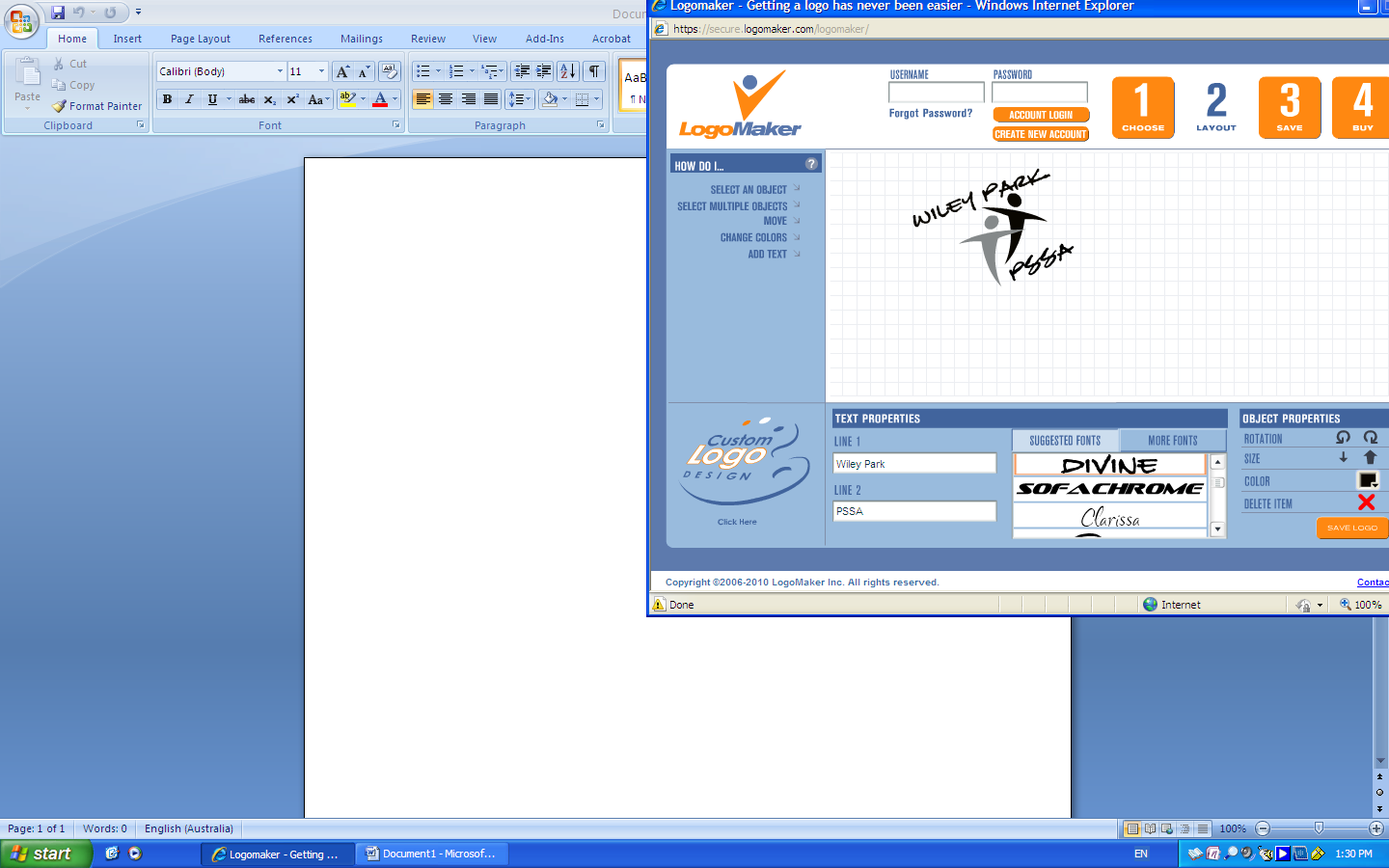 Swimming ConvenerJessica Erringtonjessica.errington1@det.nsw.edu.auBeverly Hills North PS97593849